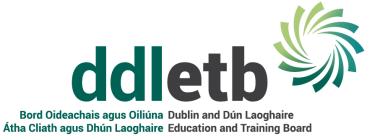 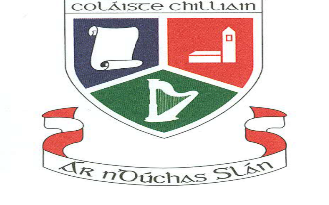     Br. Nangor, Cluain Dolcáin. BÁC 22POLICY FOR ADMISSION TO SCHOOL YEAR 2022/2023COLÁISTE CHILLIAINA decision on an application for admission will be based on the implementation of this Policy, the information set out in the annual Admission Notice of the school and the information provided by the Applicant in the application for admission, once received before the closing date set out in the annual Admission Notice. The Principal of Coláiste Chilliain is responsible for the implementation of this Admission Policy.Introduction to COLÁISTE CHILLIAINColáiste Chilliain was established in 1981 and moved to our current location on the Old Nangor Road in Clondalkin in 1984. We started with 14 pupils and currently have 415 and are in a growth phase.Our vision was clear from the outset and is proudly represented on our school crest, ‘Ár nDuchas Slán’, to provide excellent education while ensuring our cultural heritage is nurtured and strengthened. Education is understood in its broadest sense and we aim to inspire respect, independence, self-confidence, and truth and to develop the person emotionally, physically, spiritually, morally, academically and socially.We are a co-educational, non-designated, Irish-medium school under the patronage of Dublin & Dún Laoghaire Education & Training Board, which is located in Tallaght, Dublin 24.In Coláiste Chilliain we cover the Junior Cycle (years 1-3), the Transition Year (year 4) and the Leaving Certificate (year 5 - 6).We strive to provide a holistic education and encourage all pupils to participate in the sporting and musical life of the school. We are also acutely aware of the environment emergency and encourage pupils to get involved in reducing our carbon footprint. We have strong links with our local Gaelscoileanna, Gaelscoil Chluain Dolcáin and Gaelscoil na Camóige and have had long historical and fruitful links with both Gaelscoil Inse Chór and Scoil Chrónáin.Our net is spread wide and our aim is to promote an Ghaeilge in all the communities from which our student cohort comes.By providing modern teaching methodologies, student centred learning, motivated and skilled teachers, the use of ICT we see the fruits of our labour in the fine young men and women who leave Coláiste Chilliain at the end of their secondary education. TABLE OF CONTENTSPART A – General Information for All ApplicantsGlossary of termsAdmission StatementLegal FrameworkGeneral Admission Provisions PART B - Information for Specific Categories of ApplicantsApplication to the First-Year GroupApplication to All Year Groups Other Than First-YearPART AGeneral Information for All Applicants1.	Glossary of terms2.	Admission Statement3.	Legal Framework4.	General Admission Provisions (for all Applicants)Glossary of Terms‘Applicant’ means the parent / guardian of a Student, or, in the case of a Student who has reached the age of 18 years, the Student, who has made an application for admission to Coláiste Chilliain.‘Student’ means the person in respect of whom the application is being made. All uses of the word throughout this Policy therefore imply ‘prospective’ as part of the interpretation. That is, the use of the word ‘Student’ does not mean that the application for him/her has been accepted such that s/he is regarded as a Student of Coláiste Chilliain by virtue of application alone.‘Gender’, in line with the definition of “the gender ground” in the Equal Status Act 2000, is such that “one is male and the other is female”. This does not prejudice any Student who is Intersex or identifies as Androgynous/Androgyne, Bigender, Demigender, Gender Fluid, Genderqueer, Multigender, Neutrois, Non-binary, Transgender, Transsexual or otherwise. ‘Parent’ has the same meaning as in the Education Act 1998 and includes a foster parent and a guardian appointed under the Guardianship of Children Acts, 1964 to 1997.‘Feeder Primary Schools’ refers to the primary schools of preference for application to Coláiste Chilliain. The feeder primary schools for Coláiste Chilliain are:Gaelscoil Chluain Dolcáin; Br.Nangor, Cluain Dolcáin. BÁC 22Gaelscoil na Camóige; Br.an Úlloird, Cluain Dolcáin. BÁC 22Gaelscoil Inse Chór, BÁC 10Scoil Chrónáin, An Príomhshráid, Rath Cúil. Co.Átha Cliath.Gaelscoileanna nach iad.Bunscoileanna Béarla áitiúla  For the purpose of the selection criterion relating to the student having a sibling who previously attended the school, ‘Sibling’ refers to full siblings, half-siblings, foster-siblings and step-siblings. For the purpose of the selection criterion relating to the student having a sibling  currently enrolled in the school, ‘Sibling’ refers to full siblings, half-siblings, foster-siblings, step-siblings and students who reside in the same household. [Note: the wider definition of sibling in the second of the two paragraphs immediately above is for the purpose of facilitating families who are required to do more than one drop-off and/or collection to/from the school.] ‘‘First-Year’ means the intake group of Students for the most junior class or year in a school. Admission Statement ETB schools are state, co-educational, multi-denominational schools underpinned by the core values of: 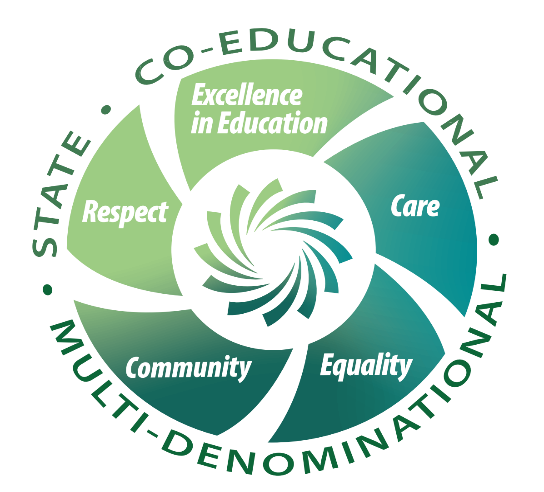 Excellence in Education; Care; Equality; Community and  Respect. As the state provider of education, the ETB sector defines a ‘multi-denominational’ school in the following way: In ETB schools, all students are given equal opportunities for enrolment in line with the Education (Admissions to School) Act 2018.  Once enrolled, our schools strive to provide all students with equal opportunities to engage with the curriculum and school life. In all aspects of school life all members of our school communities are treated equitably regardless of their race, gender, religion/belief, age, family status, civil status, membership of the Traveller community, sexual orientation, ability or socio-economic status.  Our schools provide a safe physical and social environment that reinforces a sense of belonging to the school community and wider society. They strive to enable every student to realise their full potential regardless of any aspect of their identity or background. Our schools promote a fully inclusive education that recognises the plurality of identities, beliefs and values held by students, parents and staff. We prepare open-minded, culturally sensitive and responsible citizens with a strong sense of shared values. In ETB schools, students of all religions and beliefs are treated equally.  The school environment and activities do not privilege any particular group over another whilst at the same time acknowledging and facilitating students of all religions and beliefs. Accordingly, Coláiste Chilliain shall not discriminate in its admission of a Student based on the following grounds:Gender of the Student or Applicant. However, where a school admits students of one gender only, it is not discriminatory to refuse to admit Students not of that gender;Civil status of the Student or Applicant;Family status of the Student or Applicant;Sexual orientation of the Student or Applicant;Religion of the Student or Applicant; Disability of the Student or Applicant;Race of the Student or Applicant;The Student’s or Applicant’s membership of the Traveller community;Special educational needs of the Student or Applicant. Coláiste Chilliain shall not charge fees or payments or seek contributions as a condition of admission or continued enrolment of a Student. Legal Framework DDLETB was established under the Education and Training Board Act 2013 which sets out the functions of all ETBs, including to establish and maintain recognised schools, centres for education and education and training facilities in each ETB’s functional area. The board of management of Coláiste Chilliain is a committee established under section 44 of the Education and Training Board Act 2013 and also constitutes a board of management within the meaning of the Education Act 1998.The Education (Admission to Schools) Act 2018 and the Education (Welfare) Act 2000 place a duty on all recognised schools to prepare and publish an Admission Policy.The Education Act, 1998 provides for an appeal process in the event of a refusal to enrol. The appeal process is set out in section 5.3 in respect of applications made to the First-Year Group and in section 6.3 in respect of applications made to all years other than the First-Year Group.It is important to understand that our school does not provide ‘religious instruction’ and therefore the legal requirement to advise of the option to opt-out of religious instruction does not arise in this school. It is also important to understand the distinction between ‘religious instruction’ and religious education’:Religious instruction is a term used in Ireland to indicate instruction in accordance with the rites, practices and teachings of a particular religion or denomination for pupils of that religious tradition.Religious education is open to all pupils regardless of their commitment to any particular religion or worldview. It seeks to contribute to the spiritual and moral development of all students equally.As ETB schools are ‘multi-denominational’, Coláiste Chilliain supports the provision of religious education that caters for all students regardless of their religious or non-religious beliefs.General Admission Provisions A decision on an application for admission shall be based on:the implementation of this Admission Policy, the annual Admission Notice of the school, and theinformation provided by the Applicant in the application for admission.If, prior to the commencement of section 62 of the Education Act 1998 by the Education (Admission to Schools) Act 2018 on the 1st February Coláiste Chilliain had confirmed, in writing, that an Applicant had been placed on a list relating to the allocation of school places for entrance before the 1st February 2025, then this confirmation is still valid and the Applicant will be offered that place.In processing an application Coláiste Chilliain shall not consider:The payment of fees or contributions to the school;A Student’s academic ability, skills or aptitude; unless:evidence of same is furnished by the Applicant as evidence of the Student’s level of fluency in the Irish language and the school is oversubscribed;The occupation, financial status, academic ability, skills or aptitude of a Student’s Parent(s);A requirement that a Student or his or her Parent(s), attend an interview, open day or other meeting as a condition of admission;A Student’s connection to the school due to a member of his or her family attending or having previously attended the school, unless the connection is a sibling of the Student concerned attending, or having attended, the school, or a parent or grandparent having previously attended the school. However, the maximum number of places filled by this criterion does not exceed 25% of the available places as set out in the school’s Admission Notice for that academic year. The date and time on which an application for admission was received by the school as long as it is received during the period specified for receiving applications set out in the annual Admission Notice for that academic year.Coláiste Chilliain will consider the offer of a place to every Student seeking admission to the school, unless the following applies:The Parent fails to confirm in writing that s/he accepts the Student Code of Behaviour and he/she shall make all reasonable efforts to ensure compliance with such code by the Student;Where Coláiste Chilliain considers an application, each Student shall receive a place, unless the school is oversubscribed, in which case, selection criteria will be applied to each application. Section 5 of this Policy addresses the selection criteria and other matters related to the admission provisions for the First-Year Group.Section 6 of this Policy addresses the selection criteria and other matters related to the admission provisions for all year groups other than First-Year.PART BInformation for Specific Categories of ApplicantsApplication to the First-Year GroupApplication to All Year Groups Other Than First-YearApplication to the First-Year Group Admission Provisions (First-Year Group)OversubscriptionSelection criteria in order of prioritySelection processLate ApplicationsSecond/third-round offers of a placeAcceptance of a placeRefusalWithdrawal of an offer AppealsAppealsAppeal where refusal was due to oversubscriptionAppeal where refusal was for a reason other than oversubscriptionBasis for a review by the board of management. Admission Provisions (First Year Group) Where Coláiste Chilliain is not oversubscribed, all Students will be offered a school place, subject to sections 4.7.OversubscriptionWhen the number of applications exceeds the number of places available, the published selection criteria as set out at section 5.1.2 below will apply and a waiting list shall be compiled which shall remain valid only for the school year in respect of which the applications are made. Where Coláiste Chilliain is in a position to offer further school places that become available for and during that academic year, places will be offered in accordance with the order of priority in which Students have been placed on the waiting list.For the avoidance of doubt, if a Student does not receive a place in the school for a given academic year, but s/he wishes to be considered for admission to the same year group in the following academic year, a new application must be made on behalf of that Student during the dates specified by the school as being the period when it will accept applications to all year groups other than First-Year.Where the school is oversubscribed, any selection criteria that are not included in this Admission Policy shall not be considered in determining whether or not a Student is admitted to the school. Selection criteria in order of priorityColáiste Chilliain will apply the following criteria for admission to the First-Year Group:     If the Student has siblings currently enrolled in the school;If the Student has siblings who were previously enrolled in the         school;Whether the Student attended Gaelscoil Chluain Dolcáin.Whether the Student attended Gaelscoil na Camóige.     Whether the Student attended Gaelscoil Inse Chór.Whether the Student attended Scoil Chrónáin.Whether the Student attended other Gaelscoileanna.Whether the Student attended local English speaking primary schools.If the Student had a parent or grandparent who previously   attended the school (to a maximum of 25% of the places available);Selection processColáiste Chilliain will apply the selection process as follows: Applications are considered against the published selection criteria. Places will be offered in the first instance to those who meet the first criterion.  Subsequently, where the school still has places available, the remaining Applicants are considered in light of the second criterion and those Applicants who meet this criterion will be offered a place within the school. This process is continuously carried out until all available places have been offered and accepted. Where two or more applications are tied in the foregoing selection process, Coláiste Chilliain will apply a random lottery to assign any available places in the school, or on the waiting list, to those applications.Late applicationsAn application received by Coláiste Chilliain after the closing date published by the school, and set out in the Admission Notice, is considered a late application for the purposes of this Admission Policy. Where Coláiste Chilliain is oversubscribed and receives a late application for admission, that application will receive a place on the waiting list beneath Applicants whose applications were received by the school before the closing date for applications. Such late applications will be placed on the waiting list in accordance with the date and time they were received by the school and subsequently the school’s selection criteria will be applied in accordance with this Admission Policy. Where Coláiste Chilliain is not oversubscribed and it receives a late application, the Student seeking admission will receive an offer of a place within the school, subject to sections 4.7, and the same process as applies to Applicants whose applications were received before the closing date will be applied i.e. an Acceptance Form will be issued to the Applicant for completion and return to the school within 2 weeks of issue.  Second/third-round offers of a placeWhere a Student is in receipt of an offer of a place within Coláiste Chilliain but does not accept the offer, or fails to accept within the specified time period, or the school withdraws the offer in line with the relevant provisions of this Policy, the place will be offered to the next Student on the waiting list in a second-round of offers. This process will continue throughout third and fourth rounds etc. until all places within the school have been filled.Acceptance of a place If the Student in respect of whom the application is made is offered a place, the Applicant will be issued with an Acceptance Form by the school. The Applicant shall indicate acceptance of an offer by fully completing and returning the Acceptance Form by the date set out in the School’s Admission Notice, or within 2 weeks of issuing by the school if it is a late application or if it is a second/third-round offer. This includes indicating whether or not s/he has applied for and is awaiting confirmation of an offer of admission from another school. Failure to fully complete and return the Acceptance Form to the school by the date set out in the School’s Admission Notice, or within 2 weeks of issuing by the school if it is a late application or if it is a second/third-round offer, may result in withdrawal of an offer, in line with the grounds for refusal as set out below.RefusalWhere a Student in respect of whom an application is being sought has not been offered a school place, the Applicant will be provided in writing with:The reasons that the Student was not offered a place in Coláiste Chilliain;Details of the Student’s ranking against the published selection criteria, if the year-group to which the Applicant is applying is oversubscribed;Details of the Student’s place on the waiting list, if applicable; and Details of the Applicant’s right to appeal the decision.  In addition to the conditions for consideration of an application as set out at 4.7, an offer of admission may not be made where:The information contained in the application is false or misleading in a material respect.Withdrawal of an offerAn offer of admission may be withdrawn where: The information contained in the application is false or misleading in a material respect, orThe Applicant fails to confirm acceptance of an offer of admission on or before the date set out in the annual Admission Notice of the school for the academic year for which s/he is applying, or in the case of a late application, or second/third-round offer, within 2 weeks, orAn Applicant has not indicated:whether or not s/he has applied for and is awaiting confirmation of an offer from another school(s) and if so, the details of the school(s);andwhether or not s/he has accepted an offer of admission from another school(s) and if so, the details of the offer(s).If an offer of a place is withdrawn by the school, the Student on whose behalf the application was made shall lose his/her place on the admission list or waiting list for that academic year and any subsequent applications for the same academic year on behalf of that Student shall be treated as a late application in line with section 5.1.4 above.AppealsFor information relating to an Applicant’s right to appeal a decision of Coláiste Chilliain regarding admission to the First-Year Group, see section 5.2.5.3. APPEALS______________________________________________________________________5.3.1. Appeal where refusal was due to oversubscription:An Applicant who was refused admission because the school is oversubscribed and who wishes to appeal this decision must first request a review by the board of management in writing, via a ‘BOMR1 Form’, available from the school office and on the school’s website, for it to be reviewed by the board of management of Coláiste Chilliain. Such a review must be sought by the Applicant within twenty-one calendar days of receipt by the Applicant of the school’s decision to refuse to admit. However, if a different time period for the bringing of such an appeal is specified by the Minister for Education after the publication of this Policy, same shall apply instead. Completed BOMR1 Forms should be submitted to the school office or online by emailing eolas@colaistechilliain.ie.If an Applicant is not satisfied with the decision of the board of management, or the board of management is not in a position to review the decision to refuse admission, the Applicant may apply to bring an appeal to an Appeals Committee established by the Minister for Education under section 29A of the Education Act 1998. Appeals must be made in writing on a ‘Section 29 Appeal Form’ and must be submitted to the Section 29 Appeals Administration Unit in the Department of Education. The ‘Section 29 Appeal Form’ may be downloaded from the Department’s website or may be obtained directly from the Section 29 Appeals Administration Unit in the Department of Education. Contact details for the Unit are available on the Department’s website. As per the Department of Education’s ‘Procedures for hearing and determining appeals under section 29’, such an appeal must not be brought until the Applicant has received correspondence from the board of management in relation to the review, or until 42 calendar days have passed since the date of initial refusal and may not be brought later than 63 calendar days after the initial decision to refuse admission.5.3.2. Appeal where refusal was for a reason other than oversubscription:An Applicant who was refused admission to Coláiste Chilliain for a reason other than the school being oversubscribed and who wishes to appeal this decision may first choose to request a review by the board of management, via a ‘BOMR1 Form’, available from the school office and on the school’s website, for it to be reviewed by the board of management of Coláiste Chilliain. Such a review must be sought by the Applicant within twenty-one calendar daysof receipt by the Applicant of the school’s decision to refuse to admit. However, if a different time period for the bringing of such an appeal is specified by the Minister for Education after the publication of this policy, same shall apply instead. Completed BOMR1 Forms should be submitted to the school office or online by emailing eolas@colaistechilliain.ie. (An applicant may withdraw a request for review at any time prior to the conclusion of the review by notifying the board of management in writing to that effect.)Alternatively, s/he may choose to apply to bring an appeal to an Appeals Committee established by the Minister for Education under section 29A of the Education Act 1998. Appeals must be made in writing on a ‘Section 29 Appeal Form’ and must be submitted to the Section 29 Appeals Administration Unit in the Department of Education. The ‘Section 29 Appeal Form’ may be downloaded from the Department’s website or may be obtained directly from the Section 29 Appeals Administration Unit in the Department of Education. Contact details for the Unit are available on the Department’s website. As per the Department of Education’s ‘Procedures for hearing and determining appeals under section 29’, such an appeal may not be brought later than 63 calendar days after the initial decision to refuse admission.If an Applicant who seeks a review by the board of management is not satisfied with the decision of the board of management, that Applicant may also apply to bring an appeal to an Appeals Committee established by the Minister for Education under section 29A of the Education Act 1998, as outlined in the immediately preceding paragraph.5.3.3. Basis for a review by the board of management:As required by section 29C(2) of the Education Act 1998, any request for the board of management to review a decision of the school to refuse admission must be based on the implementation of this Admission Policy, the content of the school’s Admission Notice and also set out the grounds of the request to appeal the decision.Application to All Year Groups Other Than First-Year Admission Provisions (other than First-Year)OversubscriptionSelection criteria in order of prioritySelection processLate ApplicationsSecond/third-round offers of a placeAcceptance of a placeRefusalWithdrawal of an offer AppealsAppealsAppeal where refusal was due to oversubscriptionAppeal where refusal was for a reason other than oversubscriptionBasis for a review by the board of managementAdmission Provisions (Other Than First-Year) Where Coláiste Chilliain is not oversubscribed, all Students will be offered a school place, subject to sections 4.7OversubscriptionWhen the number of applications exceeds the number of places available, the published selection criteria as set out at section 6.1.2 below will apply and a waiting list shall be compiled which shall remain valid only for the school year in respect of which the applications are made. Where Coláiste Chilliain is in a position to offer further school places that become available for and during that academic year, places will be offered in accordance with the order of priority in which Students have been placed on the waiting list.For the avoidance of doubt, if a Student does not receive a place in the school for a given academic year, but s/he wishes to be considered for admission to the same year group in the following academic year, a new application must be made on behalf of that Student during the dates specified by the school as being the period when it will accept applications to all years other than the First Year Group.Where the school is oversubscribed, any selection criteria that are not included in this Admission Policy shall not be considered in determining whether or not a Student is admitted to the school. Selection criteria in order of priorityColáiste Chilliain will apply the following criteria for admission to a year-group other than First-Year:If the Student has siblings currently enrolled in the school;If the Student has siblings who were previously enrolled in the         school;Whether the Student attended Gaelscoil Chluain Dolcáin.Whether the Student attended Gaelscoil na Camóige.Whether the Student attended Gaelscoil Inse Chór.Whether the Student attended Scoil Chrónáin.Whether the Student attended other Gaelscoileanna.Whether the Student attended local English speaking primary     schools.If the Student had a parent or grandparent who previously   attended the school (to a maximum of 25% of the places available);Any selection criteria that are not included in this Admission Policy shall not be considered in determining whether or not an Applicant is admitted.Selection processColáiste Chilliain will apply the selection process as follows: Applications are considered against the published selection criteria. Places will be offered in the first instance to those who meet the first criterion.  Subsequently, where the school still has places available, the remaining Applicants are considered in light of the second criterion and those Applicants who meet this criterion will be offered a place within the school. This process is continuously carried out until all available places have been offered and accepted. Where two or more applications are tied in the foregoing selection process, Coláiste Chilliain will apply a random lottery to assign any available places in the school, or on the waiting list, to those applications.Late applications:An application received by Coláiste Chilliain after the closing date published by Coláiste Chilliain, and set out in the Admission Notice, is considered a late application for the purposes of this Admission Policy. Where Coláiste Chilliain is oversubscribed and receives a late application for admission, that application will receive a place on the waiting list beneath Applicants whose applications were received by the school before the closing date for applications. Such late applications will be placed on the waiting list in accordance with the date and time they were received by the school and subsequently the school’s selection criteria will be applied in accordance with this Admission Policy. Where Coláiste Chilliain is not oversubscribed and it receives a late application, the Student seeking admission will receive an offer of a place within Coláiste Chilliain, subject to sections 4.7 and the same process as applies to Applicants whose applications were received before the closing date will be applied i.e. an Acceptance Form will be issued to the Applicant for completion and return to the school within 2 weeks of issue.  Second/third-round offers of a placeWhere a Student is in receipt of an offer of a place within Coláiste Chilliain but does not accept the offer, or fails to accept within the specified time period, or the school withdraws the offer in line with the relevant provisions of this Policy, the place will be offered to the next Student on the waiting list in a second-round of offers. This process will continue throughout third and fourth rounds etc. until all places within the school have been filled.Acceptance of a place:If the Student in respect of whom the application is made is offered a place, the Applicant will be issued with an Acceptance Form by the school.The Applicant shall indicate acceptance of an offer by fully completing and returning the Acceptance Form by the date set out in the School Admission Notice, or within 2 weeks of issuing by the school if it is a late application or if it is a second/third-round offer. This includes indicating whether or not s/he has applied for and is awaiting confirmation of an offer of admission from another school. Failure to fully complete and return the Acceptance Form to the school by the date set out in the School Admission Notice, or within 2 weeks of issuing by the school if it is a late application or if it is a second/third-round offer, may result in withdrawal of an offer, in line with the grounds for refusal as set out below.Refusal:Where a Student in respect of whom an application is being sought has not been offered a school place, the Applicant will be provided in writing with:The reasons that the Student was not offered a place in Coláiste Chilliain,Details of the Student’s ranking against the published selection criteria, if the year-group to which the Applicant is applying is oversubscribed, Details of the Student’s place on the waiting list, if applicable, and Details of the Applicant’s right to appeal the decision.  In addition to the conditions for consideration of an application as set out at 4.7, an offer of admission may not be made where:The information contained in the application is false or misleading in a material respect.Withdrawal of an offerAn offer of admission may be withdrawn where: The information contained in the application is false or misleading in a material respect, orThe Applicant fails to confirm acceptance of an offer of admission on or before the date set out in the annual Admission Notice of the school for the academic year for which s/he is applying, or in the case of a late application, or second/third-round offer, within 2 weeks, orAn Applicant has not indicated:whether or not s/he has applied for and is awaiting confirmation of an offer from another school(s) and if so, the details of the school(s);andwhether or not or s/he has accepted an offer of admission from another school(s) and if so, the details of the offer(s).If an offer of a place is withdrawn by the school, the Student on whose behalf the application was made shall lose his/her place on the admission list or waiting list for that academic year and any subsequent applications for the same academic year on behalf of that Student shall be treated as a late application in line with section 6.1.4 above.Appeals:For information relating to an Applicant’s right to appeal a decision of Coláiste Chilliain regarding admission to a year-group other than First-Year, see section 6.2.  Appeals  Appeal where refusal was due to oversubscription:An Applicant who was refused admission because the school is oversubscribed and who wishes to appeal this decision must submit his/her appeal in writing, via a Section 29 Appeal Application Form, available from the school office and on the school’s website, for it to be reviewed by the board of management of Coláiste Chilliain at Br.Nangor, Cluain Dolcáin. BÁC 22 / 014574888/ eolas@colaistechilliain.ie. Such an appeal must be brought within fourteen calendar days of receipt by the Applicant of the school’s decision to refuse to admit. However, if a different time period for the bringing of such an appeal is specified by the Minister for Education and Skills after the publication of this Policy, same shall apply instead.If an Applicant is not satisfied with the decision of the board of management, or the board of management is not in a position to review the decision to refuse admission, the Applicant may apply to bring an appeal to an appeals committee established by the Minister for Education and Skills under section 29A of the Education Act 1998.6.2.2	Appeal where refusal was for a reason other than oversubscription:An Applicant who was refused admission to Coláiste Chilliain for a reason other than the school being oversubscribed and who wishes to appeal this decision may choose to put his/her appeal in writing, via a Section 29 Appeal Application Form, available from the school office and on the school’s website, for it to be reviewed by the board of management of Coláiste Chilliain. Such an appeal must be brought within fourteen calendar days of receipt by the Applicant of the school’s decision to refuse to admit. However, if a different time period for the bringing of such an appeal is specified by the Minister for Education and Skills after the publication of this Policy, same shall apply instead.Alternatively, s/he may choose to apply to bring an appeal to an appeals committee established by the Minister for Education and Skills under section 29A of the Education Act 1998. If an Applicant who chooses to appeal to the board of management is not satisfied with the decision of the board of management, the Applicant may also apply to bring an appeal to an appeals committee established by the Minister for Education and Skills under section 29A of the Education Act 1998.  Basis for appeal:As required by section 29C(2) of the Education Act 1998, an application to appeal must be based on the implementation of this Admission Policy, the content of the school’s Admission Notice and also set out the grounds of the request to appeal the decision.